Publicado en Madrid el 15/06/2021 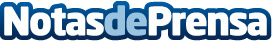 T-Systems lanza la primera solución de monitorización y medición de cumplimiento de ODS del mercadoSyrah es una solución innovadora, con sello español, que T-Systems lanza al mercado para gestionar las políticas de sostenibilidad en empresas e instituciones públicasDatos de contacto:Rubén Santiago664111813Nota de prensa publicada en: https://www.notasdeprensa.es/t-systems-lanza-la-primera-solucion-de Categorias: Nacional Ecología Software Ciberseguridad Recursos humanos http://www.notasdeprensa.es